Кроссворд по теме «Электромагнетизм»Вариант 1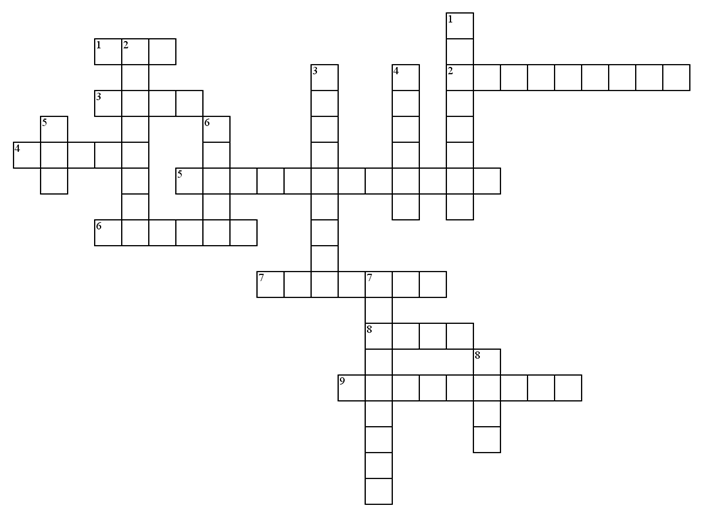 Вариант 2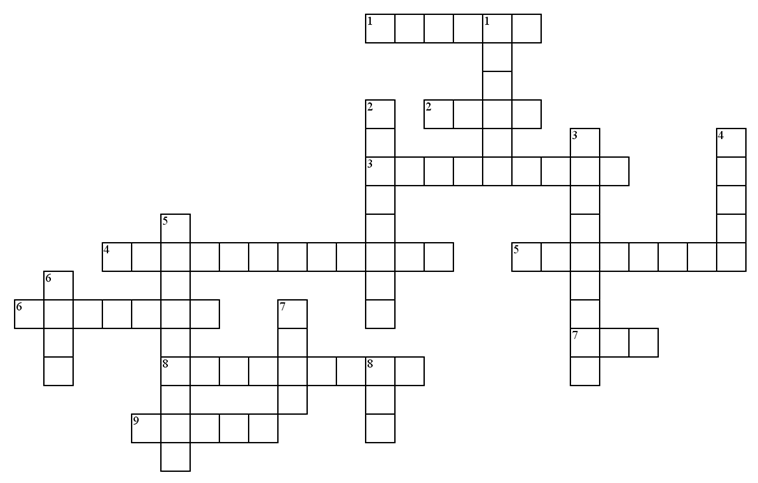 